Tööde albumRestaureerimisprotokollMari-Liis PuustTeostaja nimiTudengAmetinimetus Kõrgem Kunstikool PallasTööde läbiviimise koht (asutus/osakond)Annes Hermann, meisterJuhendaja /ametinimetus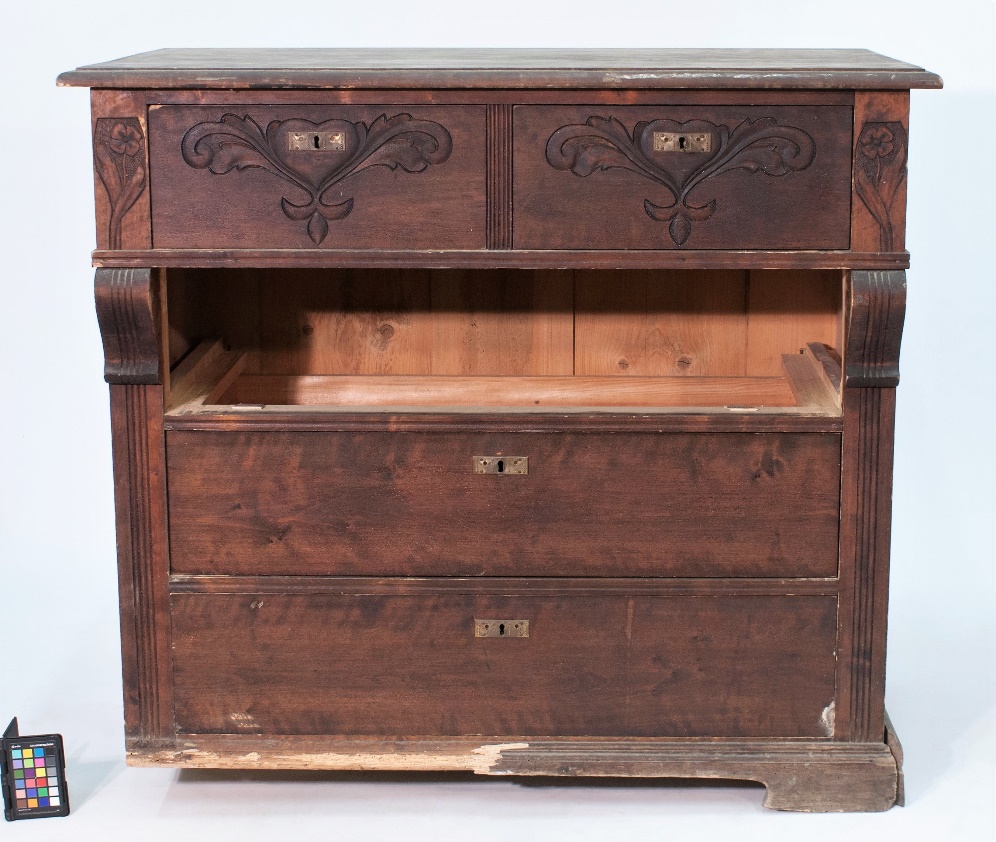 Foto 1Objekti andmedKonserveerimistööde ülesanne/eesmärkObjekti iseloomustus Objekti seisund enne konserveerimist Konserveerimistööde kava Konserveerimistööde kirjeldus Illustratiivne materjal (fotod, skeemid jne)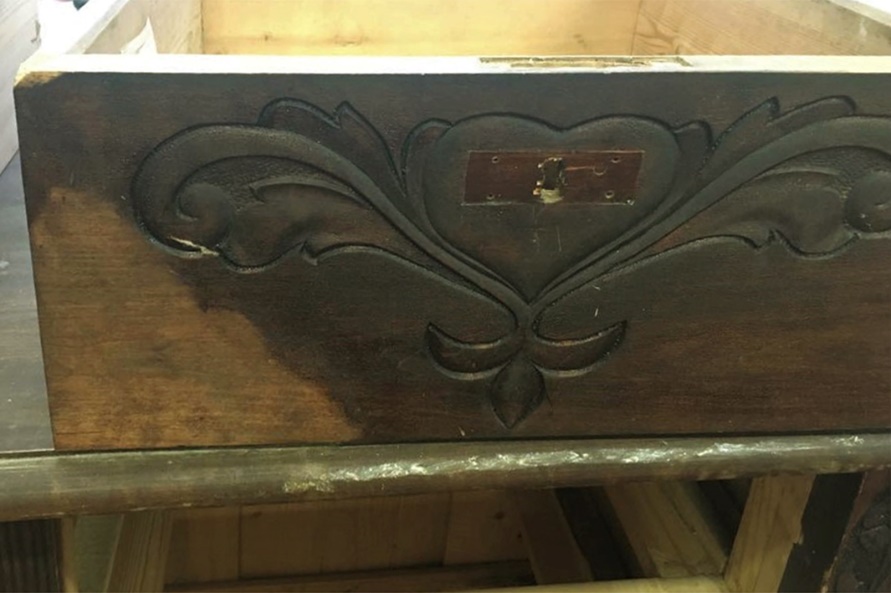 Foto 6. - Viimistluse eemaldamine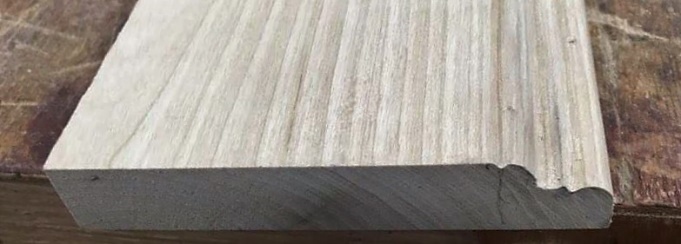 Foto 7. - Soklile profiili lõikamineTeostatud tööde tulemus Teostatud on vajalikud restaureerimistööd ning kummut on siseruumides kasutamiseks valmis. Kummut puhastati, eemaldati vana viimistlus, tehti parandustöid, tehtud sai uus sahtel ning sokkel. Viimistluseks kasutasin peitsi ja matti puidulakki.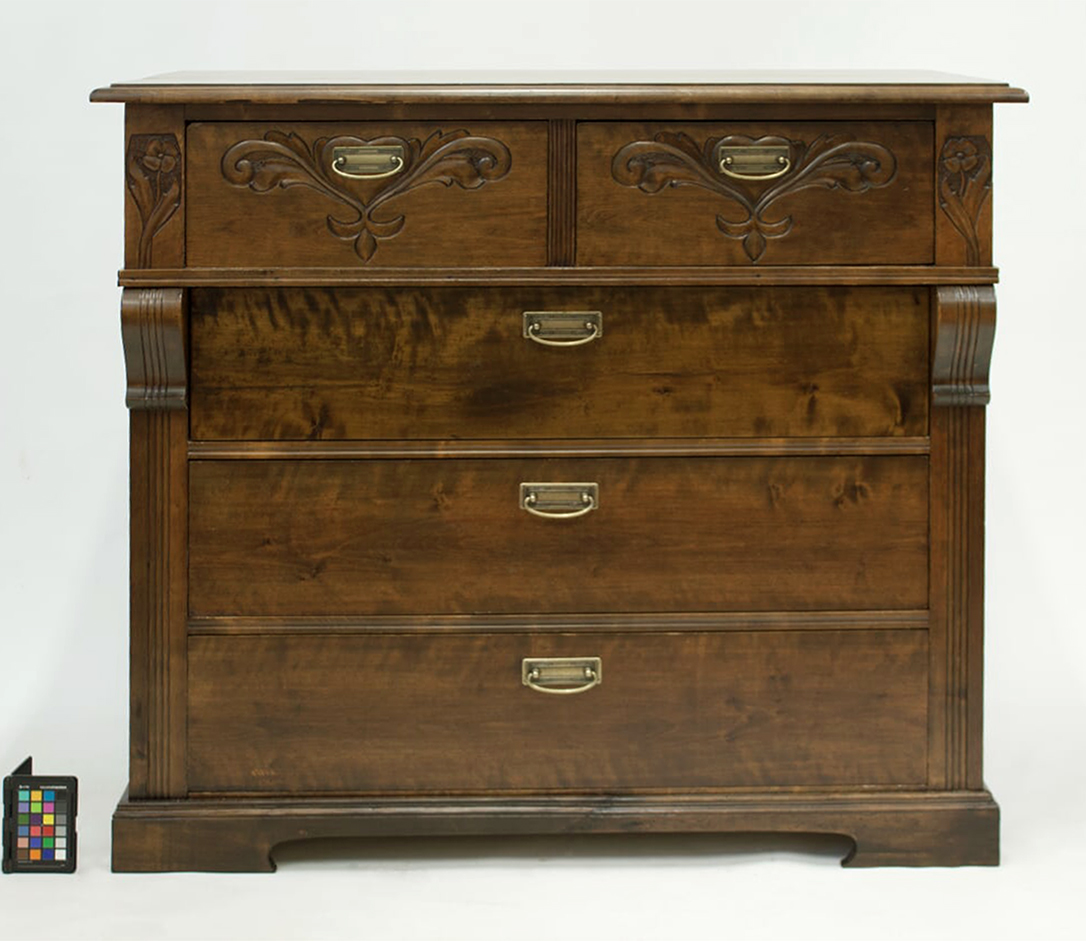 Foto:8Säilitus- ja hooldusjuhendKummutit tuleb säilitada puhtas ja tolmuvabas ruumis, mille temperatuur jääb vahemikku +5...+24 C ja suhteline õhuniiskus on 40-60%. Tuleb hoiduda niiskustingimuste järsust muutusest, kuna puit vajab kohanemiseks aega. Hooldamisel võib kasutada niisutatud pehmet lappi või spetsiaalseid mööblihooldusvahendeid.Kuupäev 10.01.2019Allkiri NimetusKummutAutorAndmed puuduvadDateering1920-nendate II poolMaterjalLehtpuu (kask, must lepp), okaspuu (kuusk)TehnikaMassiivkilp + raamkonstruktsioonMõõtmed1020x1120x600 OmanikPuust´i taluTähisPuudubEesmärk on kummuti esteetilist välimust ning konstruktsiooni parandada selleks, et kummutit oleks võimalik kasutada siseruumis.Eesmärk on kummuti esteetilist välimust ning konstruktsiooni parandada selleks, et kummutit oleks võimalik kasutada siseruumis.Tööde teostamise aeg11.oktoober 2018 – 09.jaanuar 2019Legend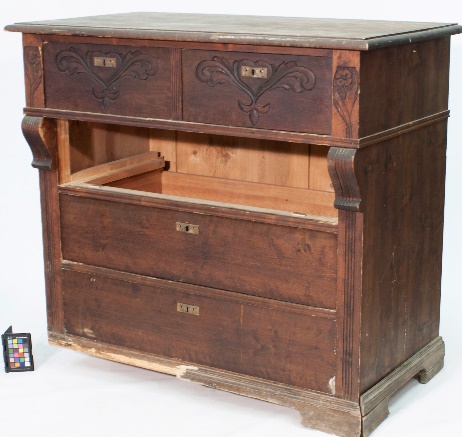 Foto 1.Kummut jõudis meie pere tallu ca 1940-nendatel. Kummuti omanikuks oli tol ajal Eesti helilooja Mihkel Lüdig, kuid keeruliste olude tõttu 40-nendatel tõi Lüdig meie tallu hoiule talle kuulunud mööbli.  Aeg läks edasi, kuid hoiule toodud esemetele ta järgi enam ei tulnud ning nii jäigi meie tallu mitmeid Lüdigile kuulunud esemeid. Kummut seisis kuni selle aasta sügiseni pööningul ehk siis oma hea 70 aastat.KirjeldusKummut on juugendlike elementidega ning neo-barokse vormiga. Ülemistel sahtlitel on juugendlik puidulõige. Kummutil on kolm suurt ning kaks väikest sahtlit.. Korpuse ülemiste sahtlite vöönd  on eenduv ning seda teostavad püst - konsoolidega.Soklil on iseloomulik juugendile  iseloomulik väljalõige. Sisekülgedelt ja nurkadest on sokkel toestatud 2 klotsiga. Korpuse tagasein moodustub kahest  kilbist, mis on alt sisse lükatavad. Kummuti pealispaneel kinnitub külgpaneelide külge pool-kalasaba tapiga.Kummuti viimistlemiseks on kasutatud vesipeitsi (antiiktamm?) ning pind on kaetud  piirituslakiga.Autori v töökoja märgistus, signatuurPuudubMuud pealdised, märgid, tekstidSahtlite tagakülgedel grafiidiga märgitud numeratsioon.Andmed varasemate konserveerimis-restaureerimistööde teostamise kohtaPuudubKirjandus- ja arhiiviallikadTiina Võti ´´Talutoa sisustus´´ (lk 31-Kummutid)Seisundi kirjeldus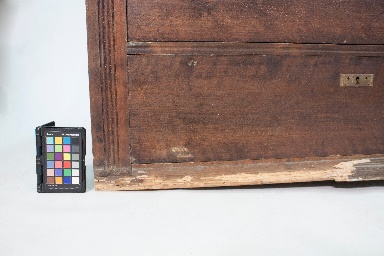 Foto 2.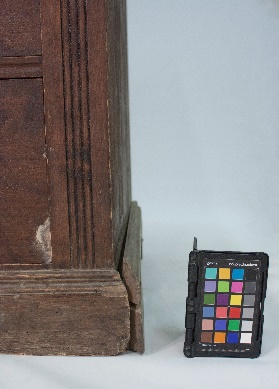 Foto 3.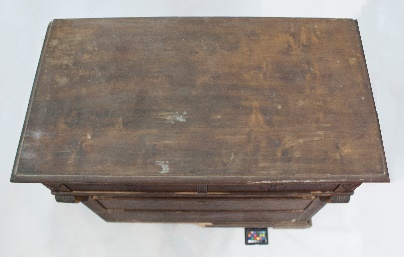 Foto 4.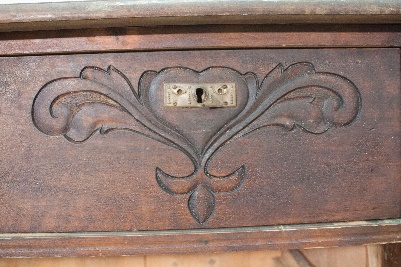 Foto 5.PõhikonstruktsioonKonstruktsiooni seisukord on hea. Kummutil puudub 1 suur sahtel ( Foto 1.)  ning soklil puudub vasakpoolne osa, mis on sealt küljest ära murdunud/koitanud. ( Foto 2.)Sokli parempoolne osa on säilinud, kuid liimist lahti. ( Foto 3.)ViimistlusKummuti viimistluseks on kasutatud piirituslakki, kuid mis on aja jooksul muutunud tuhmiks.Viimistluse pinnal on kulumisjälgi, mustust ning täkkeid. Esipaneelil võib täheldada ka niiskuskahjustusi. ( Fotod 4. ja 5. )Kokkuvõtlik/üldine hinnang objekti seisundileHeaTööde loeteluAlgseisungi dokumenteerimineKasutatud materjalide ja viimistluse tuvastamineViimistluse eemaldamineLukkude eemaldamineSahli sisepindade puhastamineSahtli rekonstruktsioonPuuduva sahtli mõõtude võtmineSahtli materjali ettevalmistusSahtli materjalile tappide jms märkimine ning ehitusSahlti kokku liimimineSokkelPuuduva sokli materjali ettevalmistus ning ehitusSokli liimimine kummuti külgeSahtli ning sokli lihvimineViimistlusLõppseisundi fikseerimineAlgseisundi kahjustuste fikseerimineAlgupära jäljendamiseksPuuduva sahtli valmistaminePuuduva sokliosa valmistamine      _    Ettevalmistus viimistluseksViimistluse uuendamineTeostatud töödAlgseisundi dokumenteerimineKasutatud materjalide ja viimistluse tuvastamineViimistluse eemaldamine ( Foto 6. )Lukkude eemaldamineSahtli sisepinna puhastaminePuuduva sahtli mõõtude võtmineSahtli materjali ettevalmistusSahtli materjalile tappide jms märkimine ning valmistaminePuuduva sokli  materjali ettevalmistus ning ehitus ( Foto 7. )Sahtli kokku liimimineSokli liimimine kummuti külgePisi-paranduste tegemineSahtli ning sokli lihvimineViimistlusKäepidemete kinnitamineLõppseisundi dokumenteerimineDigi-peegelkaamera, visuaalne vaatlusVisuaalne vaatlusTehnilinepiiritus, Borma Wachs lakieemaldusgeel,       vatt, kile, hambatikud, karukeelLapik kruvikeerajaHauruti Plymo PV6, Borma Wachs kahekomponentne pleegiti, pintsel, kile, suruõhkJoonlaud, mõõdulint, pliiats, paberMaterjali valimine (mänd; kask), saagimine, liivapaber P80; P120; P150Mõõdulint, pliiats, joonlaudSaagimine, lihvimine, joonlaud, pliiats, peitlidKondiliim, pitskruvid, puuklotsidKondiliim, pitskruvid, puuklotsidPuiduliim PVA, pitskruvidHöövel, liivapaber, puuklots Herdins vesipeits (antiiktamm), teip, pintsel, alküüdlakk Eskaro (poolmatt nr.10), liivapaber P400, täitevaha, pahtlilabidasAkutrell, puidupuur, kruvikeeraja, pliiats, joonlaudDigi-peegelkaamera, visuaalne vaatlusMuudatused konserveerimistööde kavas